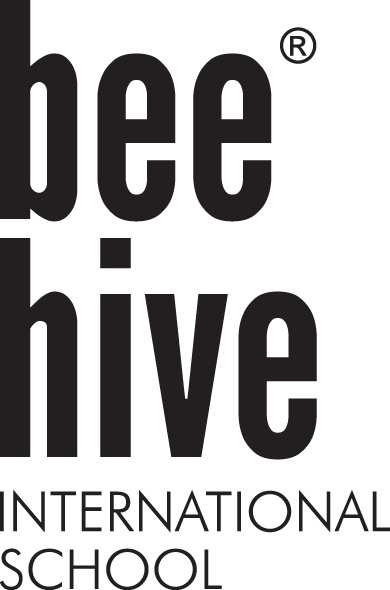 Seznam věcí do školky Beehive 2021/2022Vak na náhradní oblečení Náhradní oblečení (Pre-nursery, Nur., Rec. - běžné oblečení, třída Year 1 - školní uniforma)     Přezůvky (ne pantofle)Kartáček a zubní pastuVhodné oblečení dle počasíLahvičku s pitím Vše, co si dítě přinese do školky, viditelně označte jeho jménem.Za ztrátu neoznačených věcí škola nezodpovídá.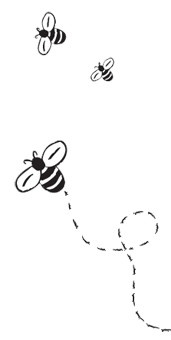 Potvrzení od lékaře - Dítě je zdravé a je schopno docházet do školkyEvidenční listKopii kartičky ZP dítěte. List of things to bring to Beehive for 2021/2022Textile bagChanging clothes – extra T- shirt, trousers, swetshirt, socks and underwear (Classes Pre-Nursery, Nur., Rec. - casual clothes, Year 1 - school uniforms)SlippersToothbrush and toothpasteProper clothes according to weatherDrinking bottleAll things must be signed.The School is not responsible for the loss of things not signed.Medical report that the child is healthy and able to attend preschool.Registration FormCopy of Medical insurance card of your children.